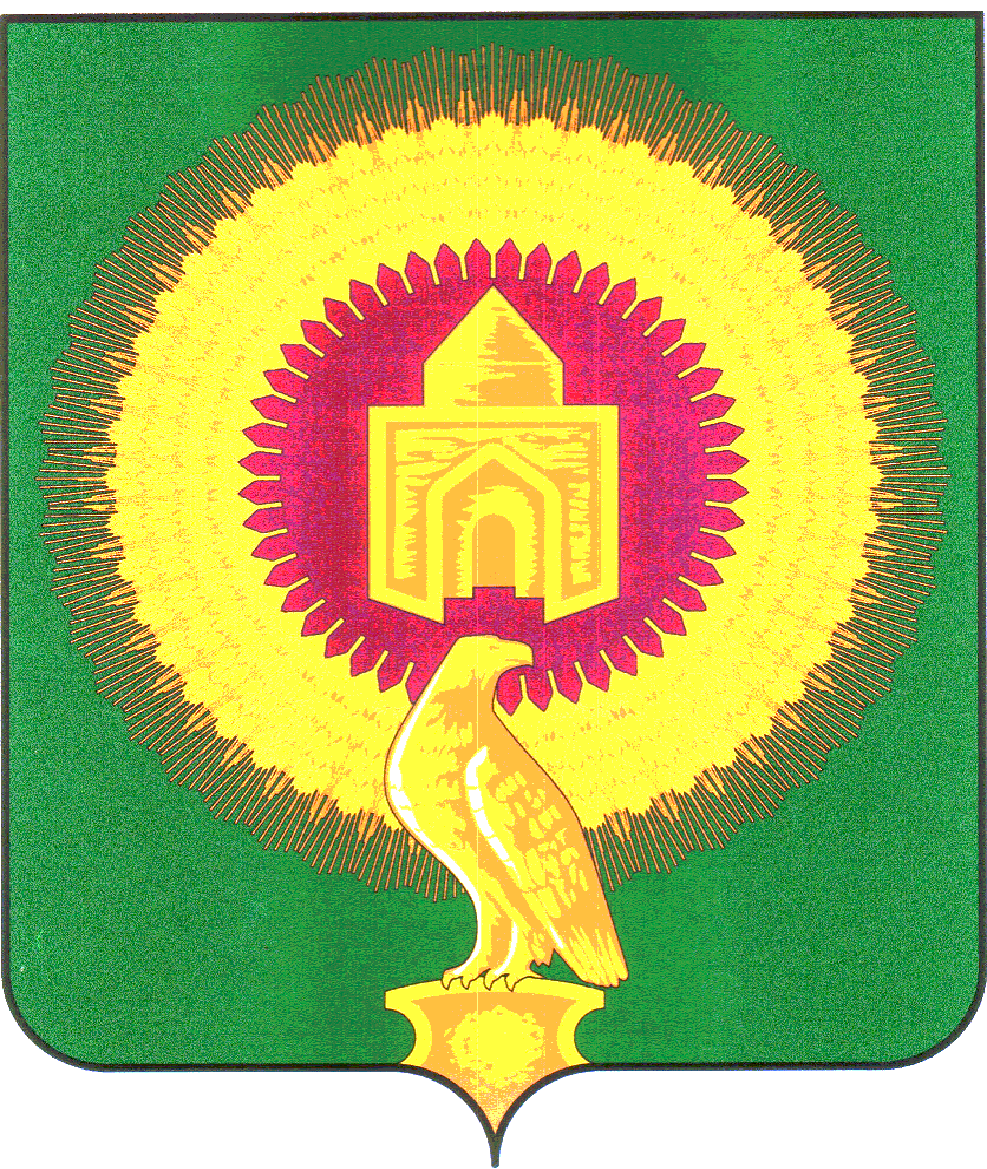 СОВЕТ ДЕПУТАТОВВАРНЕНСКОГО СЕЛЬСКОГО ПОСЕЛЕНИЯВАРНЕНСКОГО МУНИЦИПАЛЬНОГО РАЙОНАЧЕЛЯБИНСКОЙ ОБЛАСТИРЕШЕНИЕот 29 января 2021 года                            №  02О внесении изменений и дополнений в бюджет Варненского сельскогопоселения на 2021 год и на плановый период 2022 и 2023 годовСовет депутатов Варненского сельского поселения РЕШАЕТ:1. Внести в бюджет Варненского сельского поселения на 2021 год и на плановый период 2022 и 2023 годов, принятый Решением Совета депутатов Варненского сельского поселения Варненского муниципального района Челябинской области от 25 декабря 2020 года № 22 следующие изменения:1) в статье 1:в пункте 1 пп.1 слова «в сумме 167405,35 тыс. рублей» заменить на слова «в сумме 172921,33 тыс. рублей», слова «в сумме 149153,55 тыс. рублей» заменить на слова «в сумме 154669,54 тыс. рублей»;в пункте 1 п.п. 2 слова «в сумме 167405,35 тыс. рублей» заменить на слова «в сумме 180984,89 тыс. рублей»;в пункте 1 п.п. 3 слова «дефицит (профицит) бюджета Варненского сельского поселения не планируется» заменить на слова «дефицит бюджета Варненского сельского поселения на 2021 год в сумме 8063,56 тыс. рублей».2) в статье 9: слова «на 2021 год в сумме 254,45 тыс. рублей» заменить на слова «на 2021 год в сумме 354,45 тыс. рублей»;- приложение 4 изложить в новой редакции (приложение № 1 к настоящему Решению);- приложение 6 изложить в новой редакции (приложение № 2 к настоящему Решению);- приложение 12 изложить в новой редакции (приложение № 3 к настоящему Решению);- приложение 14 изложить в новой редакции (приложение № 4 к настоящему Решению).2. Настоящее Решение вступает в силу со дня его подписания и обнародования.Глава Варненского сельского  поселения	А.Н.РябоконьПредседатель Совета депутатов	Л.Ю.СтуденикинаПриложение 1к решению «О внесении изменений и дополненийв бюджет Варненского сельского поселенияна 2021 год и на плановый период 2022 и 2023 годов»от 29 января 2021 года № 02Приложение 4к решению «О бюджете Варненского сельского поселенияна 2021 год и на плановый период 2022 и 2023 годов»от 25 декабря 2020 года № 22Распределение бюджетных ассигнований по разделам, подразделам, целевым статьям, группам видов расходов бюджета Варненского сельского поселения на 2021 год	      (тыс. руб.)Приложение 2к решению «О внесении изменений и дополненийв бюджет Варненского сельского поселенияна 2021 год и на плановый период 2022 и 2023 годов»от 29 января 2021 года № 01Приложение 6к решению «О бюджете Варненского сельского поселенияна 2021 год и на плановый период 2022 и 2023 годов»от 25 декабря 2020 года № 22Ведомственная структура расходов бюджета Варненского сельского поселения на 2021 год	      (тыс. руб.)Приложение 3к решению «О внесении изменений и дополненийв бюджет Варненского сельского поселенияна 2021 год и на плановый период 2022 и 2023 годов»от 29 января 2021 года № 02Приложение 12к решению «О бюджете Варненского сельского поселенияна 2021 год и на плановый период 2022 и 2023 годов»от 25 декабря 2020 года № 22Источники внутреннего финансирования дефицита бюджета Варненского сельского поселения на 2021 год (тыс. рублей)  Приложение 4к решению «О внесении изменений и дополненийв бюджет Варненского сельского поселенияна 2021 год и на плановый период 2022 и 2023 годов»от 29 января 2021 года № 02Приложение 14к решению «О бюджете Варненского сельского поселенияна 2021 год и на плановый период 2022 и 2023 годов»от 25 декабря 2020 года № 22Распределение иных межбюджетных трансфертов бюджету Варненского муниципального района из бюджета Варненского сельского  поселения на 2021-2023 годытыс.рублейНаименование показателяКБККБККБККБКСуммаНаименование показателяРазделПодразделКЦСРКВРСумма123456ВСЕГО:180 984,89ОБЩЕГОСУДАРСТВЕННЫЕ ВОПРОСЫ0113 915,13Функционирование высшего должностного лица субъекта Российской Федерации и муниципального образования0102976,30Расходы общегосударственного характера01029900400000976,30Глава муниципального образования01029900420301976,30Расходы на выплаты персоналу в целях обеспечения выполнения функций государственными (муниципальными) органами, казенными учреждениями, органами управления государственными внебюджетными фондами01029900420301100976,30Функционирование Правительства Российской Федерации, высших исполнительных органов государственной власти субъектов Российской Федерации, местных администраций010411 114,24Расходы общегосударственного характера010499004000009 828,24Центральный аппарат010499004204019 828,24Расходы на выплаты персоналу в целях обеспечения выполнения функций государственными (муниципальными) органами, казенными учреждениями, органами управления государственными внебюджетными фондами010499004204011002 901,30Закупка товаров, работ и услуг для обеспечения государственных (муниципальных) нужд010499004204012006 792,38Межбюджетные трансферты01049900420401500134,56Уплата налога на имущество организаций, земельного и транспортного налога010499089000001 286,00Уплата налога на имущество организаций, земельного и транспортного налога государственными органами010499089204011 286,00Иные бюджетные ассигнования010499089204018001 286,00Обеспечение деятельности финансовых, налоговых и таможенных органов и органов финансового (финансово-бюджетного) надзора01061 654,70Расходы общегосударственного характера010699004000001 654,70Центральный аппарат010699004204011 654,70Расходы на выплаты персоналу в целях обеспечения выполнения функций государственными (муниципальными) органами, казенными учреждениями, органами управления государственными внебюджетными фондами010699004204011001 654,70Обеспечение проведения выборов и референдумов010750,00Проведение выборов в представительные органы0107020000002050,00Иные бюджетные ассигнования0107020000002080050,00Резервные фонды011150,00Расходы общегосударственного характера0111990040000050,00Резервный фонд администрации сельского поселения0111990047060050,00Иные бюджетные ассигнования0111990047060080050,00Другие общегосударственные вопросы011369,89Другие общегосударственные вопросы0113810008003В19,89Межбюджетные трансферты0113810008003В50019,89Расходы общегосударственного характера0113990040000050,00Резервный фонд администрации сельского поселения0113990047060050,00Закупка товаров, работ и услуг для обеспечения государственных (муниципальных) нужд0113990047060020050,00НАЦИОНАЛЬНАЯ ОБОРОНА02453,30Мобилизационная и вневойсковая подготовка0203453,30Подпрограмма "Допризывная подготовка молодежи в Челябинской области"02034630000000453,30Осуществление полномочий по первичному воинскому учету на территориях, где отсутствуют военные комиссариаты02034630051180453,30Расходы на выплаты персоналу в целях обеспечения выполнения функций государственными (муниципальными) органами, казенными учреждениями, органами управления государственными внебюджетными фондами02034630051180100443,00Закупка товаров, работ и услуг для обеспечения государственных (муниципальных) нужд0203463005118020010,30НАЦИОНАЛЬНАЯ ЭКОНОМИКА04129 428,81Дорожное хозяйство (дорожные фонды)0409129 428,81Строительство моста через реку Нижний Тогузак переулок Мостовой с. Варна040915001S604086 000,00Капитальные вложения в объекты государственной (муниципальной) собственности040915001S604040086 000,00Содержание улично-дорожной сети и искусственных сооружений Варненского муниципального района040918000180014 366,49Закупка товаров, работ и услуг для обеспечения государственных (муниципальных) нужд040918000180012004 366,49Субсидия на капитальный ремонт, ремонт и содержание автомобильных дорог общего пользования местного значения040918001S605037 562,32Закупка товаров, работ и услуг для обеспечения государственных (муниципальных) нужд040918001S605020037 562,32Мероприятия по совершенствованию движения пешеходов и предупреждению аварийности с участием пешеходов040924000240021 500,00Закупка товаров, работ и услуг для обеспечения государственных (муниципальных) нужд040924000240022001 500,00ЖИЛИЩНО-КОММУНАЛЬНОЕ ХОЗЯЙСТВО0528 990,59Жилищное хозяйство050189,16Подпрограмма "Капитальный ремонт многоквартирных домов на территории Варненского муниципального района с муниципального жилого фонда"0501096000000089,16Оплата взносов за капитальный ремонт многоквартирных домов на территории Варненского муниципального района0501096000900189,16Закупка товаров, работ и услуг для обеспечения государственных (муниципальных) нужд0501096000900120089,16Благоустройство050328 122,93Мероприятия по благоустройству наиболее посещаемой муниципальной территории общего пользования050311000110024 830,00Закупка товаров, работ и услуг для обеспечения государственных (муниципальных) нужд050311000110022004 830,00Закупка товаров, работ и услуг для обеспечения государственных (муниципальных) нужд050313001320001 260,72Закупка товаров, работ и услуг для обеспечения государственных (муниципальных) нужд050313001320002001 260,72Закупка товаров, работ и услуг для обеспечения государственных (муниципальных) нужд0503800008001В6 818,96Закупка товаров, работ и услуг для обеспечения государственных (муниципальных) нужд0503800008001В2006 818,96Закупка товаров, работ и услуг для обеспечения государственных (муниципальных) нужд0503800008002В13 851,88Закупка товаров, работ и услуг для обеспечения государственных (муниципальных) нужд0503800008002В2009 651,88Капитальные вложения в объекты государственной (муниципальной) собственности0503800008002В4004 000,00Межбюджетные трансферты0503800008002В500200,00Межбюджетные трансферты0503800008003В600,00Закупка товаров, работ и услуг для обеспечения государственных (муниципальных) нужд0503800008003В200600,00Закупка товаров, работ и услуг для обеспечения государственных (муниципальных) нужд0503810008001В544,24Закупка товаров, работ и услуг для обеспечения государственных (муниципальных) нужд0503810008001В200544,24Закупка товаров, работ и услуг для обеспечения государственных (муниципальных) нужд0503810008002В92,40Закупка товаров, работ и услуг для обеспечения государственных (муниципальных) нужд0503810008002В20092,40Благоустройство05039906000000124,74Расходы на прочие мероприятия по благоустройству поселений05039906000500124,74Закупка товаров, работ и услуг для обеспечения государственных (муниципальных) нужд05039906000500200124,74Другие вопросы в области жилищно-коммунального хозяйства0505778,50Подпрограмма "Комплексное развитие систем водоснабжения и водоотведения Варненского муниципального района05050910000000446,92Ремонт водонапорных сетей05050910009001446,92Закупка товаров, работ и услуг для обеспечения государственных (муниципальных) нужд05050910009001200446,92Подпрограмма "Комплексное развитие систем теплоснабжения Варненского муниципального района"05050930000000331,58Модернизация систем теплоснабжения05050930009001331,58Закупка товаров, работ и услуг для обеспечения государственных (муниципальных) нужд05050930009001200331,58ОХРАНА ОКРУЖАЮЩЕЙ СРЕДЫ0678,00Другие вопросы в области охраны окружающей среды060578,00Содержание мест (площадок) накопления твердых коммунальных отходов0605640006400378,00Закупка товаров, работ и услуг для обеспечения государственных (муниципальных) нужд0605640006400320078,00ФИЗИЧЕСКАЯ КУЛЬТУРА И СПОРТ118 119,06Массовый спорт11028 119,06Массовый спорт1102200002001В6 509,93Расходы на выплаты персоналу в целях обеспечения выполнения функций государственными (муниципальными) органами, казенными учреждениями, органами управления государственными внебюджетными фондами1102200002001В1002 876,30Закупка товаров, работ и услуг для обеспечения государственных (муниципальных) нужд1102200002001В2003 633,63Закупка товаров, работ и услуг для обеспечения государственных (муниципальных) нужд1102200002002В80,00Закупка товаров, работ и услуг для обеспечения государственных (муниципальных) нужд1102200002002В20080,00Закупка товаров, работ и услуг для обеспечения государственных (муниципальных) нужд1102200002089В270,00Иные бюджетные ассигнования1102200002089В800270,00Оплата услуг специалистов по организации физкультурно-оздоровительной и спортивно-массовой работы с населением старшего поколения110220000S004Д236,00Закупка товаров, работ и услуг для обеспечения государственных (муниципальных) нужд110220000S004Д200236,00Оплата услуг специалистов по организации физкультурно-оздоровительной и спортивно-массовой работы с населением, занятым в экономике110220000S004М236,10Закупка товаров, работ и услуг для обеспечения государственных (муниципальных) нужд110220000S004М200236,10Оснащение спортивным инвентарем, оборудованием и содержание центра ГТО1102200022000110,00Закупка товаров, работ и услуг для обеспечения государственных (муниципальных) нужд1102200022000120010,00Заработная плата инструктору по адаптивному спорту и инструктору по ГТО11022000220400230,93Расходы на выплаты персоналу в целях обеспечения выполнения функций государственными (муниципальными) органами, казенными учреждениями, органами управления государственными внебюджетными фондами11022000220400100230,93Внедрение многоуровневой системы проведения спортивных мероприятий с целью централизованной подготовки сборных команд Варненского района и обеспечение их участия в областных, Всероссийских официальных спортивных мероприятиях и соревнованиях1102200030000063,80Организация и проведение физкультурных и спортивных мероприятий с целью централизованной подготовки сборных команд Варненского муниципального района и обеспечение их участия в областных, Всероссийских спортивных мероприятиях и соревнованиях по видам спорта в соответствии с единым календарным планом1102200032000463,80Закупка товаров, работ и услуг для обеспечения государственных (муниципальных) нужд1102200032000420063,80Развитие адаптивной физической культуры и спорта11022000600000482,30Субсидия местным бюджетам на оплату труда руководителей спортивных секций и организаторов физкультурно-оздоровительной работы с лицами с ограниченными возможностями здоровья110220006S0047482,30Закупка товаров, работ и услуг для обеспечения государственных (муниципальных) нужд110220006S0047200482,30Наименование показателяКБККБККБККБККБКСуммаНаименование показателяКВСРРазделПодразделКЦСРКВРСумма1234567ВСЕГО:180 984,89Администрация Варненского сельского поселения Варненского муниципального района Челябинской области820180 984,89ОБЩЕГОСУДАРСТВЕННЫЕ ВОПРОСЫ8200113 915,13Функционирование высшего должностного лица субъекта Российской Федерации и муниципального образования8200102976,30Расходы общегосударственного характера82001029900400000976,30Глава муниципального образования82001029900420301976,30Расходы на выплаты персоналу в целях обеспечения выполнения функций государственными (муниципальными) органами, казенными учреждениями, органами управления государственными внебюджетными фондами82001029900420301100976,30Функционирование Правительства Российской Федерации, высших исполнительных органов государственной власти субъектов Российской Федерации, местных администраций820010411 114,24Расходы общегосударственного характера820010499004000009 828,24Центральный аппарат820010499004204019 828,24Расходы на выплаты персоналу в целях обеспечения выполнения функций государственными (муниципальными) органами, казенными учреждениями, органами управления государственными внебюджетными фондами820010499004204011002 901,30Закупка товаров, работ и услуг для обеспечения государственных (муниципальных) нужд820010499004204012006 792,38Межбюджетные трансферты82001049900420401500134,56Уплата налога на имущество организаций, земельного и транспортного налога820010499089000001 286,00Уплата налога на имущество организаций, земельного и транспортного налога государственными органами820010499089204011 286,00Иные бюджетные ассигнования820010499089204018001 286,00Обеспечение деятельности финансовых, налоговых и таможенных органов и органов финансового (финансово-бюджетного) надзора82001061 654,70Расходы общегосударственного характера820010699004000001 654,70Центральный аппарат820010699004204011 654,70Расходы на выплаты персоналу в целях обеспечения выполнения функций государственными (муниципальными) органами, казенными учреждениями, органами управления государственными внебюджетными фондами820010699004204011001 654,70Обеспечение проведения выборов и референдумов820010750,00Проведение выборов в представительные органы8200107020000002050,00Иные бюджетные ассигнования8200107020000002080050,00Резервные фонды820011150,00Расходы общегосударственного характера8200111990040000050,00Резервный фонд администрации сельского поселения8200111990047060050,00Иные бюджетные ассигнования8200111990047060080050,00Другие общегосударственные вопросы820011369,89Другие общегосударственные вопросы8200113810008003В19,89Межбюджетные трансферты8200113810008003В50019,89Расходы общегосударственного характера8200113990040000050,00Резервный фонд администрации сельского поселения8200113990047060050,00Закупка товаров, работ и услуг для обеспечения государственных (муниципальных) нужд8200113990047060020050,00НАЦИОНАЛЬНАЯ ОБОРОНА82002453,30Мобилизационная и вневойсковая подготовка8200203453,30Подпрограмма "Допризывная подготовка молодежи в Челябинской области"82002034630000000453,30Осуществление полномочий по первичному воинскому учету на территориях, где отсутствуют военные комиссариаты82002034630051180453,30Расходы на выплаты персоналу в целях обеспечения выполнения функций государственными (муниципальными) органами, казенными учреждениями, органами управления государственными внебюджетными фондами82002034630051180100443,00Закупка товаров, работ и услуг для обеспечения государственных (муниципальных) нужд8200203463005118020010,30НАЦИОНАЛЬНАЯ ЭКОНОМИКА82004129 428,81Дорожное хозяйство (дорожные фонды)8200409129 428,81Строительство моста через реку Нижний Тогузак переулок Мостовой с. Варна820040915001S604086 000,00Капитальные вложения в объекты государственной (муниципальной) собственности820040915001S604040086 000,00Содержание улично-дорожной сети и искусственных сооружений Варненского муниципального района820040918000180014 366,49Закупка товаров, работ и услуг для обеспечения государственных (муниципальных) нужд820040918000180012004 366,49Субсидия на капитальный ремонт, ремонт и содержание автомобильных дорог общего пользования местного значения820040918001S605037 562,32Закупка товаров, работ и услуг для обеспечения государственных (муниципальных) нужд820040918001S605020037 562,32Мероприятия по совершенствованию движения пешеходов и предупреждению аварийности с участием пешеходов820040924000240021 500,00Закупка товаров, работ и услуг для обеспечения государственных (муниципальных) нужд820040924000240022001 500,00ЖИЛИЩНО-КОММУНАЛЬНОЕ ХОЗЯЙСТВО8200528 990,59Жилищное хозяйство820050189,16Подпрограмма "Капитальный ремонт многоквартирных домов на территории Варненского муниципального района с муниципального жилого фонда"8200501096000000089,16Оплата взносов за капитальный ремонт многоквартирных домов на территории Варненского муниципального района8200501096000900189,16Закупка товаров, работ и услуг для обеспечения государственных (муниципальных) нужд8200501096000900120089,16Благоустройство820050328 122,93Мероприятия по благоустройству наиболее посещаемой муниципальной территории общего пользования820050311000110024 830,00Закупка товаров, работ и услуг для обеспечения государственных (муниципальных) нужд820050311000110022004 830,00Закупка товаров, работ и услуг для обеспечения государственных (муниципальных) нужд820050313001320001 260,72Закупка товаров, работ и услуг для обеспечения государственных (муниципальных) нужд820050313001320002001 260,72Закупка товаров, работ и услуг для обеспечения государственных (муниципальных) нужд8200503800008001В6 818,96Закупка товаров, работ и услуг для обеспечения государственных (муниципальных) нужд8200503800008001В2006 818,96Закупка товаров, работ и услуг для обеспечения государственных (муниципальных) нужд8200503800008002В13 851,88Закупка товаров, работ и услуг для обеспечения государственных (муниципальных) нужд8200503800008002В2009 651,88Капитальные вложения в объекты государственной (муниципальной) собственности8200503800008002В4004 000,00Межбюджетные трансферты8200503800008002В500200,00Межбюджетные трансферты8200503800008003В600,00Закупка товаров, работ и услуг для обеспечения государственных (муниципальных) нужд8200503800008003В200600,00Закупка товаров, работ и услуг для обеспечения государственных (муниципальных) нужд8200503810008001В544,24Закупка товаров, работ и услуг для обеспечения государственных (муниципальных) нужд8200503810008001В200544,24Закупка товаров, работ и услуг для обеспечения государственных (муниципальных) нужд8200503810008002В92,40Закупка товаров, работ и услуг для обеспечения государственных (муниципальных) нужд8200503810008002В20092,40Благоустройство82005039906000000124,74Расходы на прочие мероприятия по благоустройству поселений82005039906000500124,74Закупка товаров, работ и услуг для обеспечения государственных (муниципальных) нужд82005039906000500200124,74Другие вопросы в области жилищно-коммунального хозяйства8200505778,50Подпрограмма "Комплексное развитие систем водоснабжения и водоотведения Варненского муниципального района82005050910000000446,92Ремонт водонапорных сетей82005050910009001446,92Закупка товаров, работ и услуг для обеспечения государственных (муниципальных) нужд82005050910009001200446,92Подпрограмма "Комплексное развитие систем теплоснабжения Варненского муниципального района"82005050930000000331,58Модернизация систем теплоснабжения82005050930009001331,58Закупка товаров, работ и услуг для обеспечения государственных (муниципальных) нужд82005050930009001200331,58ОХРАНА ОКРУЖАЮЩЕЙ СРЕДЫ8200678,00Другие вопросы в области охраны окружающей среды820060578,00Содержание мест (площадок) накопления твердых коммунальных отходов8200605640006400378,00Закупка товаров, работ и услуг для обеспечения государственных (муниципальных) нужд8200605640006400320078,00ФИЗИЧЕСКАЯ КУЛЬТУРА И СПОРТ820118 119,06Массовый спорт82011028 119,06Массовый спорт8201102200002001В6 509,93Расходы на выплаты персоналу в целях обеспечения выполнения функций государственными (муниципальными) органами, казенными учреждениями, органами управления государственными внебюджетными фондами8201102200002001В1002 876,30Закупка товаров, работ и услуг для обеспечения государственных (муниципальных) нужд8201102200002001В2003 633,63Закупка товаров, работ и услуг для обеспечения государственных (муниципальных) нужд8201102200002002В80,00Закупка товаров, работ и услуг для обеспечения государственных (муниципальных) нужд8201102200002002В20080,00Закупка товаров, работ и услуг для обеспечения государственных (муниципальных) нужд8201102200002089В270,00Иные бюджетные ассигнования8201102200002089В800270,00Оплата услуг специалистов по организации физкультурно-оздоровительной и спортивно-массовой работы с населением старшего поколения820110220000S004Д236,00Закупка товаров, работ и услуг для обеспечения государственных (муниципальных) нужд820110220000S004Д200236,00Оплата услуг специалистов по организации физкультурно-оздоровительной и спортивно-массовой работы с населением, занятым в экономике820110220000S004М236,10Закупка товаров, работ и услуг для обеспечения государственных (муниципальных) нужд820110220000S004М200236,10Оснащение спортивным инвентарем, оборудованием и содержание центра ГТО8201102200022000110,00Закупка товаров, работ и услуг для обеспечения государственных (муниципальных) нужд8201102200022000120010,00Заработная плата инструктору по адаптивному спорту и инструктору по ГТО82011022000220400230,93Расходы на выплаты персоналу в целях обеспечения выполнения функций государственными (муниципальными) органами, казенными учреждениями, органами управления государственными внебюджетными фондами82011022000220400100230,93Внедрение многоуровневой системы проведения спортивных мероприятий с целью централизованной подготовки сборных команд Варненского района и обеспечение их участия в областных, Всероссийских официальных спортивных мероприятиях и соревнованиях8201102200030000063,80Организация и проведение физкультурных и спортивных мероприятий с целью централизованной подготовки сборных команд Варненского муниципального района и обеспечение их участия в областных, Всероссийских спортивных мероприятиях и соревнованиях по видам спорта в соответствии с единым календарным планом8201102200032000463,80Закупка товаров, работ и услуг для обеспечения государственных (муниципальных) нужд8201102200032000420063,80Развитие адаптивной физической культуры и спорта82011022000600000482,30Субсидия местным бюджетам на оплату труда руководителей спортивных секций и организаторов физкультурно-оздоровительной работы с лицами с ограниченными возможностями здоровья820110220006S0047482,30Закупка товаров, работ и услуг для обеспечения государственных (муниципальных) нужд820110220006S0047200482,30Код бюджетной классификации Российской ФедерацииНаименование источника средствСумма820 01050201100000510Источники внутреннего финансирования дефицитов бюджетов8063,56820 01050201100000610Изменение остатков средств на счетах по учёту средств бюджета8063,56ПериодМежбюджетные трансферты, предоставляемые бюджету муниципального района в части  полномочий сельских поселений по осуществлению внутреннего муниципального финансового контроляМежбюджетные трансферты, предоставляемые бюджету муниципального района в части  полномочий сельских поселений по вопросам создания условий для деятельности добровольных формирований населения по охране общественного порядкаМежбюджетные трансферты, предоставляемые бюджету муниципального района в части  полномочий контрольно-счетного органа поселения по осуществлению внешнего муниципального финансового контроляМежбюджетные трансферты, предоставляемые бюджету муниципального района в части полномочий сельских поселений по вопросам благоустройстваПериодМежбюджетные трансферты, предоставляемые бюджету муниципального района в части  полномочий сельских поселений по осуществлению внутреннего муниципального финансового контроляМежбюджетные трансферты, предоставляемые бюджету муниципального района в части  полномочий сельских поселений по вопросам создания условий для деятельности добровольных формирований населения по охране общественного порядкаМежбюджетные трансферты, предоставляемые бюджету муниципального района в части  полномочий контрольно-счетного органа поселения по осуществлению внешнего муниципального финансового контроляМежбюджетные трансферты, предоставляемые бюджету муниципального района в части полномочий сельских поселений по вопросам благоустройстваИТОГО2021 год130,4019,894,16200,00354,452022 год0,000,000,000,000,002023 год0,000,000,000,000,00